Aktivität 12 – Kipppunkte: Achillesferse im Klimasystem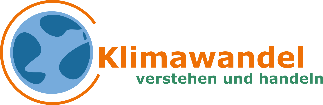 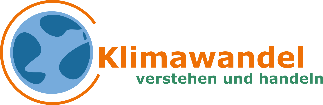 Was sind Kipppunkte und wie hängen sie zusammen?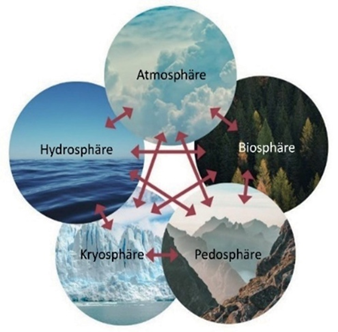 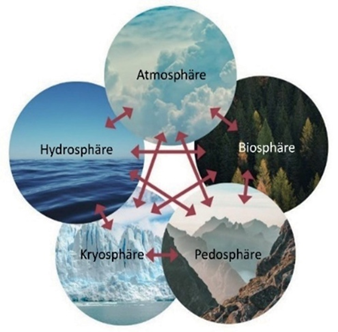 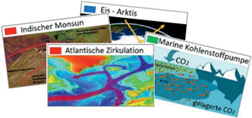 Materialien:✓    Jeweils 14 Kärtchen: Abbildungen (A) und Erläuterungen (B) zu den KipppunktenDurchführung:Auf der Weltkarte sind Kipppunkte und die betroffenen Teile des Klimasystems in unterschiedlichen Farben eingezeichnet:Eiskörper             Strömungssysteme               ÖkosystemeLegt die 14 Kärtchen mit den Abbildungen der Kipppunkte (A) auf den Tisch und sortiert sie nach der Farbe. Legt rechts davon die Kärtchen mit den Erläuterungen und Fragen zu den Kipppunkten (B) aus .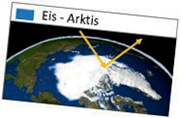 Ordnet die Kärtchen (B) den entsprechenden Kärtchen (A) zu und bildet die zu- gehörigen Paare.Betrachtet erneut die Weltkarte und beantwortet mit Hilfe der Kartenpaare die folgenden Fragen:Wie verändert sich die Kryosphäre (Eis) durch den Klimawandel? Wie verändern sich die Strömungssysteme durch den Klimawandel?Wie verändern sich die Ökosysteme durch den Klimawandel? 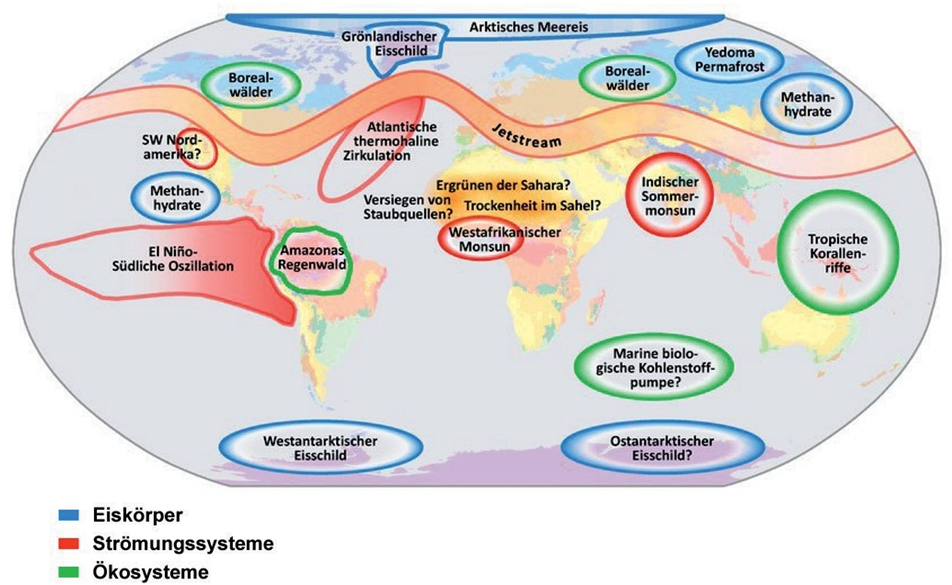 